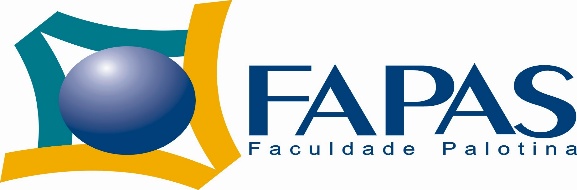 COORDENAÇÃO DE INICIAÇÃO CIENTÍFICA E EXTENSÃOGABINETE DE PROJETOSTÍTULO DO PROJETO/TRABALHO/CURSO/AULA...1 IDENTIFICAÇÃO DO PROJETO(   ) Pesquisa (   ) Extensão(   ) Projeto TCC(   ) EstágioCurso(s)/ Grupo(s) onde o Projeto está  vinculado:(    ) Graduação      (    ) Pós-GraduaçãoNome do Curso:(  ) Direito(  ) Teologia (  ) Filosofia (   ) Evento Externo(   )  Evento Interno(   ) Monitoria(   ) Aula Aberta(   ) Curso de Curta Duração______________________________________Data ou período de realização do projeto/trabalhoEste Projeto necessita do parecer do Comitê de Ética em Pesquisa?    (   ) Sim     (    ) NãoPalavras – chave:1 -                                                 2 -                                               3 - Este Projeto necessita do parecer do Comitê de Ética em Pesquisa?    (   ) Sim     (    ) NãoPalavras – chave:1 -                                                 2 -                                               3 - 2 OBJETIVOS DO PROJETO2 OBJETIVOS DO PROJETOObjetivo geral:Objetivos específicos:Objetivo geral:Objetivos específicos:3 JUSTIFICATIVA DO PROJETO3 JUSTIFICATIVA DO PROJETO4 LINHAS DE PESQUISA DOS CURSOS DA FAPAS4 LINHAS DE PESQUISA DOS CURSOS DA FAPASFILOSOFIA(   ) Filosofia, Ensino e Aprendizagem(   ) Filosofia Teórica e Sistemática(   ) Ética e Filosofia PolíticaDIREITO(   ) Direitos Humanos, Meio Ambiente e Ordem Internacional   (   ) Democracia, Transformações do Estado Contemporâneo e Pensamento Constitucional (   ) Teoria do Direito, Acesso à Justiça e Construção de uma Cultura de Paz TEOLOGIA(   ) Bíblica: a unidade da palavra num crescendo, de Abraão a Jesus Cristo (  ) Pastoral: a espiritualidade cristã e os desafios pastorais de cada época (   ) Histórico-Sistemática: Igreja e evangelização (   ) Fundador: Vicente Pallotti – identidade e missão institucional5 COORDENADOR/ORIENTADOR DO PROJETO (Proponente)5 COORDENADOR/ORIENTADOR DO PROJETO (Proponente)___________________________________Coordenador (a) (Nome completo, sem abreviação)Participantes: 1 -____________________________________2 - ___________________________________3 -____________________________________4 - ___________________________________Titulação Acadêmica(  ) Mestre      (   ) Doutor     (   ) Outra _________________________________________________Curso(s) de atuação do Coordenador/Orientador6 CONCORDÂNCIA DA UNIDADE DO PROPONENTE6 CONCORDÂNCIA DA UNIDADE DO PROPONENTEVinculação do Coordenador do projeto Coordenador(a) do curso: ______________________________________       Data: ____/___/_____Professor Responsável/Orientador(a):________________________________ Data: ____/___/_____Vinculação do Coordenador do projeto Coordenador(a) do curso: ______________________________________       Data: ____/___/_____Professor Responsável/Orientador(a):________________________________ Data: ____/___/_____7 DA APROVAÇÃO (Preenchimento Gabinete de Projetos – GAP e Comitê de Êtica)7 DA APROVAÇÃO (Preenchimento Gabinete de Projetos – GAP e Comitê de Êtica)Enviado para o comitê de ética: (   ) Sim    (   ) NãoData: ____/____/_________________________________Prof. Dr. Jadir Zaro Reformulações: (   ) Sim    (   ) NãoQuais?Aprovado pelo Comitê de Ética: (   ) Sim    (   ) NãoReformulações:     (   ) Sim    (   ) Não   (   ) Aprovado Data: ____/____/_________________________________________________Prof. Dr. Ricardo Rossato Quais? Registro no GAP:GAP Nº ____/_____Data: ____/____/_________________________________Prof. Dr. Jadir ZaroEnviado para o comitê de ética: (   ) Sim    (   ) NãoData: ____/____/_________________________________Prof. Dr. Jadir Zaro Reformulações: (   ) Sim    (   ) NãoQuais?Aprovado pelo Comitê de Ética: (   ) Sim    (   ) NãoReformulações:     (   ) Sim    (   ) Não   (   ) Aprovado Data: ____/____/_________________________________________________Prof. Dr. Ricardo Rossato Quais? Registro no GAP:GAP Nº ____/_____Data: ____/____/_________________________________Prof. Dr. Jadir Zaro